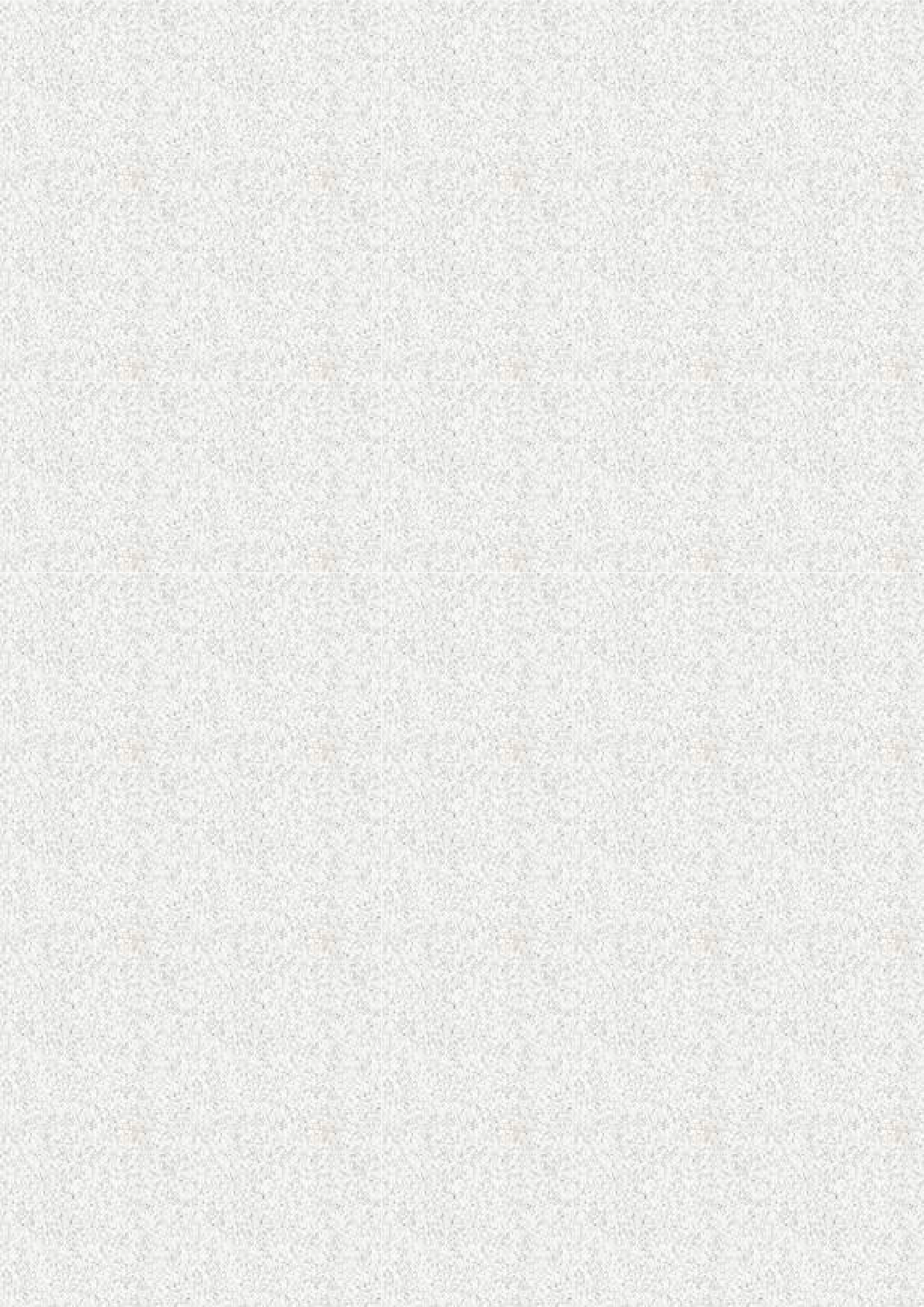 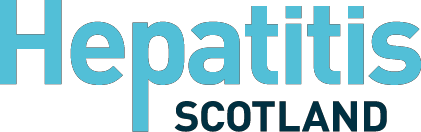 This FREE one day conference, organised by Hepatitis Scotland, is aimed at senior and line manager level staff who work in, or have strategic responsibility for, primary and secondary care addiction services. The day will explore the background to developing successful hepatitis C case-finding initiatives, demonstrating real world successes and issues for practitioners to consider. There will also be an opportunity to contribute to designing national guidelines for opt out BBV testing in addiction services.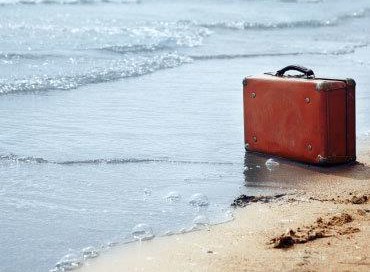 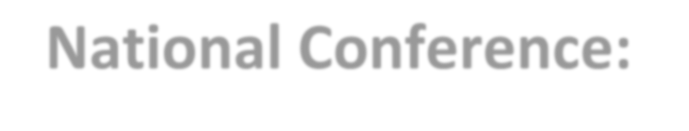 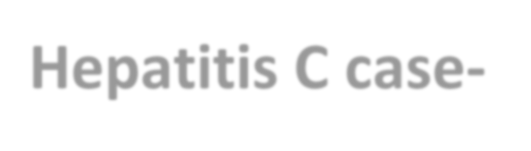 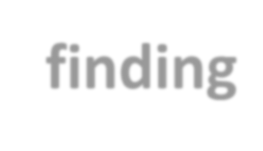 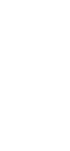 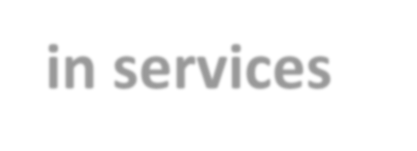 09:30 Registration and RefreshmentsMorning Session- Chair Leon Wylie 10:00 Chairs welcome10:05 National case-finding: the data Norah Palmateer and Allan McLeod 10:30 Below the border: Exploring the English experience of developing new methods of case-finding David Weir10:50 Pharmacies at the front line, an experimental assay Andrew Radley11:10 Coffee break11:25 Workshops12:15 LunchAfternoon Session - Chair Stephen Barclay13:20 Changing the angle of delivery- Stephen Barclay13:45 Peering into the community, Waverley Care and Hepatitis C Trust 14:05 Casefinding in services: Delivering opt out testing in addiction services (including audience voting) Leon Wylie14:40 Coffee break15:00 Workshops15:50-16:00 Final points and close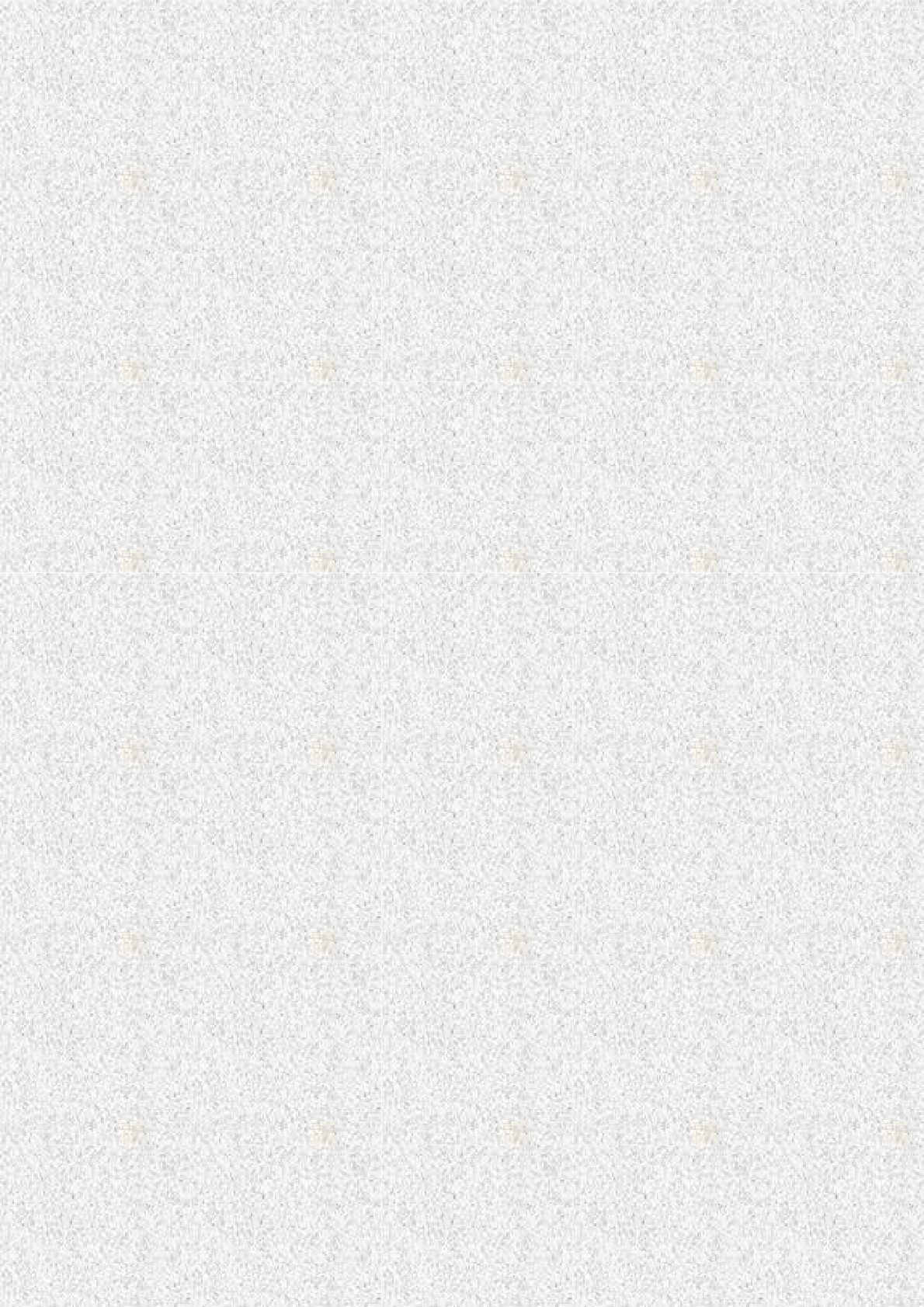 Session 1Workshop 1 Scoring the numbers, how to chart success , Norah Palmateer and Allan McLeodWorkshop 2 An all round view, tried and tested David WeirWorkshop 3 Point of care testing in pharmacy, what is the catch? Andrew Radley/ Susan CarmichaelSession 2Workshop 1 Reaching out to deliver, Susan Carmichael/Claire Kofman Workshop 2 The easy wins, making sure they are, Stephen Barclay and Leon WylieWorkshop 3 Experienced hands, Hepatitis C TrustDr Norah Palmateer, Senior Research Fellow, Health Protection ScotlandAlan McLeod, Epidemiologist, Health Protection ScotlandDr Andrew Radley, Consultant in Public Health Pharmacy, NHS TaysideDr Stephen Barclay, NHS GGC HCV Clinical LeadSusan Carmichael , Blood Borne Virus Prevention Nurse, NHS Lothian Harm Reduction TeamLeon Wylie, Lead Officer, Hepatitis Scotland Claire Kofman, Senior Manager, Waverley Care Hepatitis C Trust